ПРОЄКТ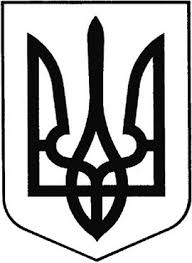 ГРЕБІНКІВСЬКА СЕЛИЩНА РАДАБілоцерківського району, Київської областіVIII скликанняРІШЕННЯ від ____лютого 2024 року                   смт Гребінки                   №   -32-VIIIПро внесення змін до персонального складу виконавчого комітету, затвердженого рішенням Гребінківської селищної ради VIII скликаннявід 11.12.2020 року № 31-2-VIII зі змінами Відповідно п. 3, п. 5 ч. 1 ст. 26, п. 5 ч. 4 ст. 42, ст. 51 Закону України «Про місцеве самоврядування в Україні», у зв’язку з реєстрацією депутата МОВЧАН Людмили Василівни (Постанова Гребінківської селищної територіальної виборчої комісії від 05.01.2024 р. №  ) та кадровими змінами, розглянувши пропозицію селищного голови ЗАСУХИ Романа Валерійовича, враховуючи рекомендації постійної комісії з питань прав людини, законності, депутатської діяльності, етики та регламенту, Гребінківська селищна рада ВИРІШИЛА:Внести зміни до персонального складу виконавчого комітету, затвердженого рішенням Гребінківської селищної ради VIII скликання            від 11.12.2020 року № 31-2-VIII «Про затвердження персонального складу виконавчого комітету» з останніми змінами від 08 червня 2023 року, а саме:Вивести зі складу виконавчого комітету Гребінківської селищної ради діловода відділу загально-організаційної роботи та управління персоналом апарату виконавчого комітету Гребінківської селищної ради МОВЧАН Людмилу Василівну, як таку, що зареєстрована депутатом Гребінківської селищної ради VIII скликання.Ввести до складу виконавчого комітету Гребінківської селищної ради ПОЛІЧЕНКА Дмитра Тарасовича, як активного громадського діяча та підприємця Гребінківської селищної територіальної громади за попередньою згодою.Змінити назву посади РАДКЕВИЧ Ярослави Олександрівни з «інспектор відділу загально-організаційної роботи та управління персоналом апарату виконавчого комітету Гребінківської селищної ради» на «секретар керівника відділу загально-організаційної роботи та управління персоналом апарату виконавчого комітету Гребінківської селищної ради»Затвердити оновлений склад виконавчого комітету Гребінківської селищної ради VIII скликання в кількості 21 особа та викласти в новій редакції, згідно з додатком.Керуючій справами (секретарю) виконавчого комітету Гребінківської селищної ради ТИХОНЕНКО Олені Володимирівні забезпечити розміщення даного рішення на офіційному вебсайті  Гребінківської селищної ради.Контроль за виконанням рішення покласти на постійну комісію з питань прав людини, законності, депутатської діяльності, етики та регламенту та на керуючу справами (секретаря) виконавчого комітету Гребінківської селищної ради ТИХОНЕНКО Олену Володимирівну.Селищний голова						Роман ЗАСУХА                                                                                 Додатокдо рішення Гребінківської селищної ради                                                                                 від   лютого 2024 року №   -32-VIIIПерсональний склад виконавчого комітету Гребінківської селищної ради VIII скликанняЗАСУХА Роман Валерійович – Гребінківський селищний голова; ВОЛОЩУК Олександр Едуардович – заступник Гребінківського селищного голови; ЛИСАК Віталій Олександрович – секретар Гребінківської селищної ради; ТИХОНЕНКО Олена Володимирівна – керуюча справами (секретар) виконавчого комітету Гребінківської селищної ради;АНАШКІНА-ВІТЧЕНКО Анастасія Анатоліївна – начальник Відділу у справах дітей та сім’ї Гребінківської селищної ради;ВОЙТЕНКО Оксана Юріївна – директор Державного житлово-експлуатаційного підприємства «Дослідницьке»;ЗАЙЦЕВА Олена Миколаївна – начальник Відділу–головний бухгалтер бухгалтерського обліку, звітності та господарського забезпечення апарату виконавчого комітету Гребінківської селищної ради;ЗБАРАЩЕНКО Наталія Сергіївна - начальник відділу надання адміністративних послуг апарату виконавчого комітету Гребінківської селищної ради;КЛОПЕНКО Петро Олександрович – староста Лосятинсько-Соколівського старостинського округу Гребінківської селищної ради;ЛАГУТА Людмила Анатоліївна – староста Саливонківсько–Новоселицького старостинського округу Гребінківської селищної ради; ЛИСАК Оксана Михайлівна – начальник Відділу соціального захисту та соціального забезпечення населення Гребінківської селищної ради;ЛЯШОК Вадим Іванович – староста Ксаверівсько-Пінчуківського старостинського округу Гребінківської селищної ради;ПАРФЬОНОВ Михайло Сергійович - директор КП «Гребінківське ЖКГ»;ПОЛІЧЕНКО Дмитро Тарасович – директор фермерського господарства «ТЕРРА АГРО УКРАЇНА»РАДКЕВИЧ Ярослава Олександрівна – секретар керівника відділу загально-організаційної роботи та управління персоналом апарату виконавчого комітету Гребінківської селищної ради;РУДЕНКО Василь Миколайович – начальник відділу економічного розвитку, житлово-комунального господарства, капітального будівництва та інфраструктури апарату виконавчого комітету Гребінківської селищної ради;СЛОБОДЕНЮК Людмила Анатоліївна – начальник відділу – головний архітектор відділу з питань земельних відносин і архітектури апарату виконавчого комітету Гребінківської селищної ради;ТКАЧЕНКО Лариса Віталіївна – начальник Відділу освіти Гребінківської селищної ради Гребінківської селищної ради;    ФЕДОРЕНКО Валентин Петрович – староста Дослідницького          старостинського округу Гребінківської селищної ради.ШВИДКА Валентина Василівна – начальник Відділу фінансів Гребінківської селищної ради;ЯЦЕНКО Максим Валентинович – завідувач сектору юридичного забезпечення апарату виконавчого комітету Гребінківської селищної ради;Селищний голова						Роман ЗАСУХАПОРІВНЯЛЬНА ТАБЛИЦЯдо рішення сесіїПро внесення змін до персонального складу виконавчого комітету, затвердженого рішенням Гребінківської селищної ради VIII скликаннявід 11.12.2020 року № 31-2-VIII зі змінамиКеруюча справами ( секретар)виконавчого комітету  				    Олена ТИХОНЕНКОЧинна редакція (з урахуванням внесених змін) Редакція з урахуванням запропонованих змінПерсональний склад виконавчого комітету Гребінківської селищної ради VIII скликанняПерсональний склад виконавчого комітету Гребінківської селищної ради VIII скликанняМОВЧАН Людмила Василівна – діловод відділу загально-організаційної роботи та управління персоналом апарату виконавчого комітету Гребінківської селищної радиПОЛІЧЕНКО Дмитро Тарасович – директор фермерського господарства «ТЕРРА АГРО УКРАЇНА»РАДКЕВИЧ Ярослава Олександрівна – інспектор відділу загально-організаційної роботи та управління персоналом апарату виконавчого комітету Гребінківської селищної радиРАДКЕВИЧ Ярослава Олександрівна – секретар керівника відділу загально-організаційної роботи та управління персоналом апарату виконавчого комітету Гребінківської селищної ради